Как гражданам выписать древесину для собственных нужд
           В соответствии с Лесным кодексом РФ граждане имеют право на самостоятельную заготовку древесины для личных нужд: на строительство дома, отопление дома и хозяйственных построек, ремонт дома и хозяйственных построек.           Отпуск древесины населению для собственных нужд осуществляется в соответствии с Законом Республики Коми от 27 декабря 2006 года № 136-РЗ «О регулировании лесных отношений на территории Республики Коми» (далее – Закон РК), в соответствии с которыми установлены следующие нормы:- индивидуальное жилищное строительство - до 150 кубометров один раз в 20 лет;- капитальный ремонт жилого дома, части жилого дома, строительство и (или) капитальный ремонт хозяйственных построек - до 20 кубометров один раз в 7 лет;- текущий ремонт жилого дома, части жилого дома или хозяйственных построек – до 5 кубометров один раз в 3 года;- отопление жилых помещений, имеющих печное отопление – до 25 кубометров один раз в год;- отопление хозяйственных построек – до 5 кубометров один раз в год.              Порядок отпуска установлен Административным регламентом предоставления государственной услуги по заключению договоров купли-продажи лесных насаждений для собственных нужд граждан (утвержденным Указом Главы Республики Коми от 16 октября 2019 г. № 98), в соответствии с которым заявитель представляет в лесничество заявление о заключении договора купли-продажи лесных насаждений для собственных нужд граждан с указанием цели использования древесины и предполагаемого объема заготовки с приложением необходимых документов на бумажном носителе непосредственно в территориальные лесничества или в Минприроды Коми или в электронном виде через портал «Государственные услуги». После заготовки древесины для собственных нужд необходимо отчитаться. Отчеты об использовании должны предоставляться в электронном виде через портал Госуслуг. При затруднении в составлении таких отчётов сотрудники лесничеств могут оказать полную консультативную помощь и помочь в оформлении документа.              С 1 января 2023 года вступает в силу часть 1 статьи 49 Лесного кодекса РФ, предусматривающая, что отчёт об использовании лесов формируется гражданами, юридическими лицами, осуществляющими использование лесов для заготовки древесины, с использованием федеральной государственной информационной системы лесного комплекса. При этом сведения о заготовке древесины гражданами для собственных нужд на основании договоров купли-продажи лесных насаждений будут формироваться для внесения в информационную систему уполномоченным органом, то есть лесничеством.Вся выделяемая древесина на корню подлежит оплате по ставкам, утвержденным Постановлением Правительства Республики Коми № 538 от 04.11.2020 г. «Об установлении для граждан ставок платы по договору купли-продажи лесных насаждений для собственных нужд».Обращаем внимание, что древесина, заготовленная гражданами для собственных нужд, не может отчуждаться или переходить от одного лица к другому иными способами: передача выписанной древесины другим лицам законом запрещена. Гражданин может нанять подрядчика, который окажет ему услуги по заготовке и распиловке леса. При этом расплачиваться этой древесиной в счет оказанных услуг нельзя.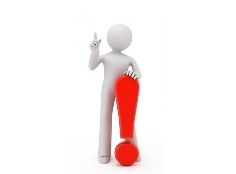 Источники: https://kortkeros.ru/?mode=news_post&view=7262651https://mpr.rkomi.ru/o-zagotovke-drevesiny-dlya-sobstvennyh-nujd                  Государственное учреждение Республики Коми «Сысольское лесничество»168100, Республика Коми, Сысольский район, с. Визинга, ул. Советская, д.10,тел./факс: (8-821-31) 9-15-76,      E-mail: sysola@les.rkomi.ru                   Государственное учреждение Республики Коми «Сысольское лесничество»168100, Республика Коми, Сысольский район, с. Визинга, ул. Советская, д.10,тел./факс: (8-821-31) 9-15-76,      E-mail: sysola@les.rkomi.ru                   Государственное учреждение Республики Коми «Сысольское лесничество»168100, Республика Коми, Сысольский район, с. Визинга, ул. Советская, д.10,тел./факс: (8-821-31) 9-15-76,      E-mail: sysola@les.rkomi.ru                   Государственное учреждение Республики Коми «Сысольское лесничество»168100, Республика Коми, Сысольский район, с. Визинга, ул. Советская, д.10,тел./факс: (8-821-31) 9-15-76,      E-mail: sysola@les.rkomi.ru                   Государственное учреждение Республики Коми «Сысольское лесничество»168100, Республика Коми, Сысольский район, с. Визинга, ул. Советская, д.10,тел./факс: (8-821-31) 9-15-76,      E-mail: sysola@les.rkomi.ru Главный лесничий (главный государственный инспектор по охране леса)Главный лесничий (главный государственный инспектор по охране леса)Ягодин Александр ВладимировичЯгодин Александр Владимирович(82131) 91576Лесничий (старший государственный инспектор по охране леса)Лесничий (старший государственный инспектор по охране леса)Митюнин Василий ИвановичМитюнин Василий Иванович8 (82131) 91576Главный бухгалтерГлавный бухгалтерМишина Светлана ЕгоровнаМишина Светлана Егоровна8 (82131) 95160Визингское участковое лесничествоВизингское участковое лесничествоВизингское участковое лесничествоВизингское участковое лесничествоВизингское участковое лесничество169100, Сысольский район, с. Визинга, ул.  Советская д.10Костромин Василий АлександровичКостромин Василий Александрович8(82131) 918198(82131) 91819Куратовское участковое лесничествоКуратовское участковое лесничествоКуратовское участковое лесничествоКуратовское участковое лесничествоКуратовское участковое лесничество168102, Сысольский район, с. Куратово, м. Гориновцы д.13аМитюнин Александр ИвановичМитюнин Александр Иванович8(82131)941278(82131)94127Исаневское участковое лесничествоИсаневское участковое лесничествоИсаневское участковое лесничествоИсаневское участковое лесничествоИсаневское участковое лесничество168110, Сысольский район, с. Межадор, д. Шорсай д.35Пунегов Максим АлександровичПунегов Максим Александрович8(82131)971468(82131)97146Чухлэмское участковое лесничествоЧухлэмское участковое лесничествоЧухлэмское участковое лесничествоЧухлэмское участковое лесничествоЧухлэмское участковое лесничество168111, Сысольский район, с. Чухлэм, д. Ягдор, д. 6Пунегова Ирина СергеевнаПунегова Ирина Сергеевна8(82131)962308(82131)96230Пыелдинское участковое лесничествоПыелдинское участковое лесничествоПыелдинское участковое лесничествоПыелдинское участковое лесничествоПыелдинское участковое лесничество168120, Сысольский район, п. Пыелдино, д. Кузивансикт, д. 9Пальшин Константин МихайловичПальшин Константин Михайлович8(82131)932198(82131)93219Копсинское участковое лесничествоКопсинское участковое лесничествоКопсинское участковое лесничествоКопсинское участковое лесничествоКопсинское участковое лесничество168116, Сысольский район,п. Первомайский, ул. Набережная д. 23Давыдов Михаил ИвановичДавыдов Михаил Иванович8(82131)982508(82131)98250Заозерское участковое лесничествоЗаозерское участковое лесничествоЗаозерское участковое лесничествоЗаозерское участковое лесничествоЗаозерское участковое лесничество168122, Сысольский район, п. Заозерье, ул. Лесная д. 14Габитов Руслан РинатовичГабитов Руслан Ринатович8(82131)968218(82131)96821